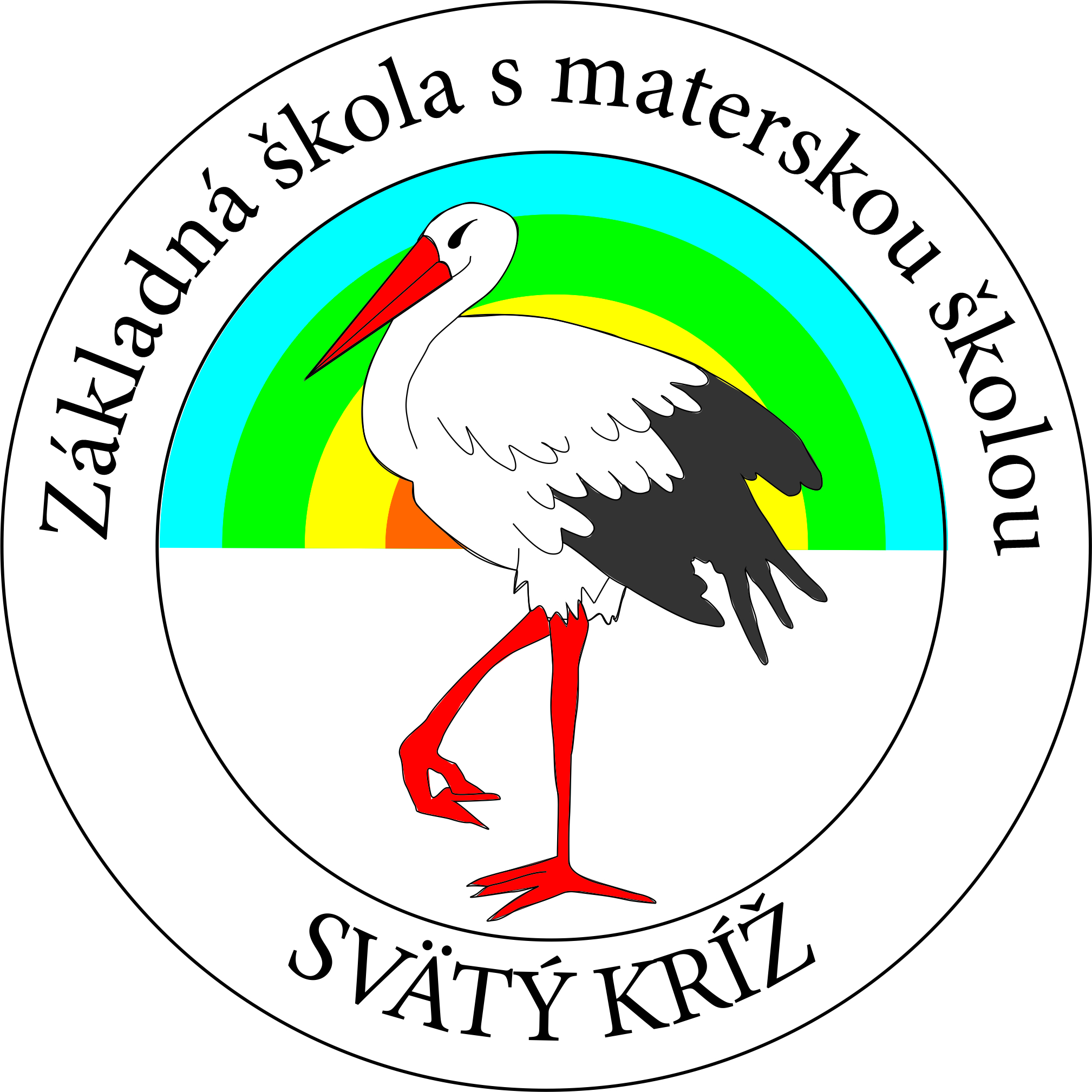 ŠKOLSKÝ   PORIADOKČl. 1 Úvodné ustanoveniaŠkolský poriadok je vydaný riaditeľom školy na základe § 153 zákona č. 245/2008 Z. z. o výchove a vzdelávaní (školský zákon) a o zmene a doplnení niektorých zákonov (ďalej „školský zákon“). Školský poriadok je zverejnený na internetovej stránke školy, sú ním oboznámení žiaci  a ich zákonní zástupcovia. Škola je zodpovedná za realizáciu práva na vzdelanie tým, že organizuje vnútorný chod školy, výchovu a vzdelávanie žiakov a vytvára podmienky pre fungujúce, otvorené, vzájomne prospešné a podporujúce medziľudské vzťahy. Škola je miestom efektívneho využitia času výchovy a vzdelávania. Školský poriadok predstavuje súhrn záväzných noriem, zásad a pravidiel zabezpečujúcich spolužitie kolektívu žiakov, ich zákonných zástupcov, pedagogických i ostatných zamestnancov školy.Čl. 2 Organizácia vyučovania a činností v škole a výchovno-vzdelávacom zariadení, ktoré je súčasťou školy2.1. Organizácia vyučovacieho dňaVyučovací proces sa riadi platným rozvrhom hodín, ktorý schválil riaditeľ školy. Rozvrh hodín je zverejnený v každej triede a na webovej stránke školy. Rozvrh dozorov je zverejnený v zborovni školy. Rozvrh hodín musí rešpektovať každý žiak, pedagogický a odborný zamestnanec a ostatní zamestnanci školy.Vyučovacie hodiny a prestávky:2.2. Organizácia vyučovania a dochádzky žiakov do školyBudova školy sa otvára o 7:10 hod. Žiak prichádza do školy v čase od 7:10 do 7:20 hod. Pre vstup do školy  sa používa  iba predný vchod. Žiaci prvého ročníka vstupujú do budovy školy v sprievode  rodičov iba v prvý  septembrový týždeň. Po tomto termíne vchádzajú žiaci do budovy samostatne, v prípade potreby im pomáha dozor konajúci pedagóg.Po príchode do školy žiak nesmie svojvoľne opustiť areál školy. V nevyhnutných prípadoch tak možno urobiť len so súhlasom triedneho učiteľa.V určených priestoroch je žiak povinný sa prezuť do obuvi, ktorá je vhodná na bezpečný pohyb po priestoroch školy a je v súlade s hygienickými a zdravotnými požiadavkami.Vyučovanie začína zvonením o 7:25 hod. Vyučovací deň môže mať najviac 8 vyučovacích hodín. Po skončení vyučovania sa žiaci môžu zdržiavať v priestoroch školy iba s pedagogickým dozorom a poverenými zamestnancami školy, ktorí zabezpečujú krúžkovú činnosť, doučovanie a vopred ohlásené akcie a podujatia.Výchovno-vzdelávací proces prebieha v priestoroch na tento účel určených – triedy, odborné učebne, telocvičňa, športový areál školy a vonkajšie priestory určené na pestovateľské práce. Na hodinách realizovaných v laboratórnych priestoroch, pri pracovnom vyučovaní a pri vyučovaní telesnej a športovej výchovy žiaci majú na sebe oblečenie podľa predpísaných noriem.Vo vstupných priestoroch školy, školskej jedálni a na jednotlivých chodbách v stanovených časoch pri príchodoch žiakov do školy, počas prestávok, pri presunoch žiakov a pri odchodoch zo školy zabezpečujú dozor riaditeľom poverení pedagogickí zamestnanci podľa určeného a zverejneného rozpisu. Pedagogický dozor je zodpovedný za dodržiavanie školského poriadku. Vzájomné navštevovanie žiakov počas vyučovacích hodín nie je dovolené, s výnimkou vzniku mimoriadnej situácie.Používanie bicykla a kolobežky na prepravu  do a zo školy je možné len pre žiakov 3. až 9. ročníka s písomným súhlasom zákonného zástupcu. Bicykel aj kolobežka sa v školskom areáli odkladajú na vyhradené miesto do stojana na to určeného.Do školy sa prichádza po vyhradených chodníkoch, nie po trávnatých plochách.Čl. 3 Práva a povinnosti žiakov a ich zákonných zástupcov v škole a v školskom zariadení3.1. Každý žiak má právo:Na bezplatné vzdelanie v materinskom jazyku realizované na princípe rovnoprávnosti a v neohrozujúcom a hygienicky vyhovujúcom prostredí, ktoré smeruje k plnému rozvoju ľudskej osobnosti a k posilneniu úcty k ľudským právam a slobodám.Na úctu k svojej osobe a garanciu ochrany proti psychickému, fyzickému alebo sexuálnemu násiliu bez ohľadu na svoje vierovyznanie, svetonázor a etnickú identitu.Na zabezpečenie ochrany zdravia a bezpečnosti, vrátane oboznámenia sa s týmito zásadami.Na slobodu prejavu uplatnenú v súlade s etickými princípmi a normami v duchu humanity a tolerancie, pričom toto právo nesmie ohrozovať práva a právom chránené záujmy iných žiakov.Požiadať učiteľa o vysvetlenie a riešenie problému a zrozumiteľné sprostredkovanie výkladu učiva.Dozvedieť sa spôsob a výsledok hodnotenia a má právo na objektívne hodnotenie, vrátane zdôvodnenia klasifikácie a chýb v písomných prácach a testoch v lehote 2 kalendárnych dní pričom právo nahliadať do písomných výstupov žiaka a právo na komisionálne preskúšanie zostáva zachované. Na individuálny prístup, ktorý rešpektuje jeho schopnosti, zručnosti, záujmy, nadanie alebo zdravotné znevýhodnenie. Žiaci so špeciálnymi výchovno-vzdelávacími potrebami majú právo na výchovu a vzdelávanie s využitím špecifických foriem a metód, ktoré zodpovedajú ich potrebám, a na vytvorenie podmienok, vrátane využitia kompenzačných pomôcok, ktoré táto výchova a vzdelávanie umožňuje.Na poskytovanie poradenstva a ďalších služieb spojených s výchovou a vzdelávaním, vrátane informovania o službách centier pedagogicko-psychologického poradenstva a prevencie, výchovného a kariérového poradcu, ako aj o činnosti ďalších poradných orgánov školy.Na omyl a zmenu názoru a právo na vývin.Zúčastňovať sa mimoškolskej činnosti a byť účastný na tematických oblastiach výchovy a krúžkovej činnosti realizovanej prostredníctvom vzdelávacích poukazov, pričom po slobodnom výbere ich má povinnosť navštevovať.Na primerané využívanie školských priestorov a zariadení, používanie pomôcok, učebníc a využitie služieb školskej knižnice.Podľa osobitných právnych predpisov má žiak v škole právo na ochranu súkromia a osobných údajov pred ich neoprávneným šírením alebo zneužívaním, s výnimkou poskytnutia informácií súvisiacich s ohrozovaním mravnej výchovy mládeže, týraním alebo iným nezákonným konaním páchaným žiakom alebo páchaným na žiakovi.3.2. Povinnosti žiakovDodržiavať školský poriadok.Správať sa v súlade s normami a zásadami slušného správania. Rešpektovať pokyny a  nariadenia pedagogických, odborných a ostatných zamestnancov školy, byť disciplinovaný.Žiak je povinný plniť zákonom stanovenú  povinnú školskú dochádzku, rešpektovať rozvrh hodín a zúčastňovať sa podujatí organizovaných školou v rámci uskutočňovania  školského vzdelávacieho programu.Žiak musí byť v škole primerane, čisto a vhodne oblečený aj upravený. Nosí oblečenie s dostatočnou dĺžkou bez provokatívneho odhaľovania tela. Vylučujú sa neprimerane krátke odevy a neprimerane veľké výstrihy, odhalená brušná časť tela, neprimerane nízky pás nohavíc odhaľujúci intímne časti tela. Je zakázané chodiť do školy v teplákoch, nosiť odev s nápismi a grafickými znakmi propagujúcimi vulgarizmus, násilie, drogy, sex, rasizmus a sekty v akomkoľvek jazyku. Nezdobí sa zdraviu škodlivými ozdobami napr. piercing, tetovanie a podobne. V škole je neprípustná výrazne viditeľná a úprava dekoratívnou kozmetikou, vrátane dlhých nechtov a nápadných lakov na nechty. Žiak nesmie v budove nosiť žiadnu pokrývku hlavy. Osvojovať si vedomosti, zručnosti a návyky správania poskytované základnou školou.Osvojovať si zásady vlastenectva, humanity, demokratických princípov, rasovej a náboženskej znášanlivosti, tolerancie a správať sa podľa nich, predchádzať všetkým formám diskriminácie, xenofóbie, antisemitizmu a ďalším formám intolerancie.Šetrne zaobchádzať so školským vybavením a zariadeniami, učebnicami a učebnými pomôckami a prevádzkovými energiami.Byť účastný spolu s učiteľmi a ostatnými zamestnancami na tvorbe a ochrane životného prostredia školy a jej areálu.Predložiť potvrdenie o dôvode neprítomnosti na vyučovaní zo strany zákonného zástupcu alebo príslušného lekára.V prípade úrazu, ohrozenia alebo zaznamenania konania ohrozujúceho iných žiakov ihneď informovať vyučujúceho, pedagogický dozor, pripadne najbližšiu dospelú osobu.Žiak sa povinne zúčastňuje triednickej hodiny, v prípade neospravedlnenej neúčasti na triednickej hodine bude žiakovi zarátaná neospravedlnená hodina.Žiak nesmie svojvoľne odísť zo školy v prípade, ak vyučujúci rozhodne, že bude mať doučovanie alebo si bude plniť iné úlohy.      3.3. Žiakovi je zakázané:Šikanovať žiakov a zamestnancov školy, vydierať ich, okrádať a ubližovať im.Fajčiť v priestoroch a areáli školy a pri činnostiach organizovaných školou mimo priestorov školy.Počas vyučovania  a prestávok používať mobilný telefón, vrátane slúchadiel na počúvanie hudby a iné predmety zaradené do kategórie informačno-komunikačných technológií prinesených so sebou. Používanie týchto prostriedkov môže byť povolené iba v odôvodnených prípadoch so súhlasom vyučujúceho, triedneho učiteľa alebo vedúceho pedagogického zamestnanca. Porušenie uvedeného pravidla má za následok udelenie výchovného opatrenia.Prinášať do školy a požívať alkohol, drogy a iné omamné, psychotropné a zdraviu škodlivé látky.Prinášať do školy alebo na činnosti organizované školou predmety, ktoré ohrozujú bezpečnosť a zdravie ostatných žiakov a zamestnancov, alebo predmety a propagačný materiál napádajúci demokraciu a ohrozujúci mravnú výchovu mládeže.V škole hrať hazardné hry, prinášať cennosti a väčšie sumy peňažnej hotovosti.Manipulovať s technickými zariadeniami slúžiacimi na ochranu budovy a majetku školy a monitorovanie osôb.Akýmkoľvek spôsobom poškodzovať a znehodnocovať priestory a zariadenie (inventár) školy.Manipulovať s oknami, inventárom školy, prístrojmi a náradím bez súhlasu a pokynu vyučujúceho.3.4. Práva zákonného zástupcu žiakaVybrať pre svoje dieťa školu alebo školské zariadenie, ktoré poskytuje výchovu a vzdelávanie zodpovedajúce schopnostiam, zdravotného stavu, záujmom a záľubám dieťaťa, jeho vierovyznaniu, svetonázoru, národnosti a etnickej príslušnosti. právo na slobodnú voľbu školy alebo školského zariadenia možno uplatňovať v súlade s možnosťami výchovno-vzdelávacej sústavy.Oboznámiť sa s výchovno-vzdelávacím programom školy alebo školského zariadenia a so školským poriadkom.Byť informovaný o výchovno-vzdelávacích výsledkoch svojho dieťaťa.Právo na poskytnutie poradenských služieb vo výchove a pri vzdelávaní svojho dieťaťa.Zúčastňovať sa výchovy a vzdelávania po predchádzajúcom súhlase riaditeľa školy.Vyjadrovať sa k výchovno-vzdelávaciemu programu školy a školského zariadenia prostredníctvom orgánov školskej samosprávy.Byť prítomný na komisionálnom preskúšaní svojho dieťaťa po predchádzajúcom súhlase riaditeľa školy.3.5. Povinnosti zákonného zástupcu žiakaDodržiavať podmienky výchovno-vzdelávacieho procesu svojho dieťaťa určené školským poriadkom.Vytvárať pre dieťa vhodné podmienky na prípravu na výchovu a vzdelávanie v škole a na plnenie školských povinností a rešpektovať jeho špeciálne výchovno-vzdelávacie potreby.Informovať školu najneskôr do 24 hodín o zmene zdravotnej spôsobilosti dieťaťa, jeho zdravotných problémoch, infekčnom ochorení v rodine žiaka alebo iných závažných skutočnostiach, ktoré by mohli mať vplyv na priebeh výchovy a vzdelávania.Nahradiť škodu, ktorú žiak preukázateľným spôsobom úmyselne spôsobil.Prihlásiť dieťa na plnenie povinnej školskej dochádzky a dbať o to, aby dieťa dochádzalo do školy pravidelne a včas, ak mu nezabezpečí inú formu vzdelávania; dôvody neprítomnosti žiaka na výchovno-vzdelávacích procesoch doložiť dokladmi v súlade so školským poriadkom.Zúčastňovať sa triednych aktívov združenia rodičov a dostaviť sa do školy na predvolanie triedneho učiteľa alebo vedenia školy.Žiakov druhého až deviateho ročníka odprevádzať len po vchodové dvere počas celého školského roka. Neúčasť dieťaťa na vyučovaní ospravedlniť ihneď písomne po nástupe na vyučovanie. Za ospravedlnenú neprítomnosť v škole sa považuje choroba, prípadne lekárom nariadený zákaz dochádzky do školy, mimoriadne a vážne udalosti v rodine. Ak nemôže žiak prísť do školy pre dopredu známu príčinu, požiada rodič písomne o uvoľnenie z vyučovania. Zákonný zástupca môže požiadať o uvoľnenie žiaka z vyučovania aj cez Edupage – žiadosti/vyhlásenia – pridať žiadosť/vyhlásenie – žiadosť o uvoľnenie žiakaAk žiak pre často opakovanú neprítomnosť v škole vymešká 30 % z vyučovania v jednom polroku, môže mu byť nariadené komisionálne preskúšanie.Žiakovi, ktorý v čase choroby nenavštevoval školu, ale pohyboval sa vonku aj v čase mimo vychádzok potvrdených lekárom a doma sa neliečil, hodiny mu nebudú ospravedlnené.Pravidelne kontrolovať a podpisovať internetovú žiacku knižku, oznamy zverejnené na Edupage a domáce úlohy svojho dieťaťa.Nevstupovať bezdôvodne do priestorov budovy školy a školskej jedálne.Čl. 4 Prevádzka a vnútorný režim školy a školského zariadeniaNa začiatku vyučovania každý žiak musí byť na svojom mieste podľa zasadacieho poriadku. Pred začiatkom vyučovacej hodiny si pripraví pomôcky a pokojne očakáva príchod vyučujúceho. Ak sa učiteľ nedostaví na vyučovanie do 5 minút od začatia vyučovacej hodiny, týždenník to oznámi riaditeľovi školy alebo zástupcovi školy.Ak má žiak vyučovanie v odbornej učebni alebo telocvični, čaká na príchod vyučujúceho a spoločne sa tam presunú. Vstup do odborných učební, telocvične a na športoviská je možný len v sprievode a za prítomnosti vyučujúceho a za podmienky dodržania vnútorných prevádzkových poriadkov týchto učební. V uvedených priestoroch je žiak povinný dodržiavať bezpečnostné predpisy a má zakázané svojvoľne manipulovať s rozvodovými a plynovými uzávermi, elektrickými zariadeniami a chemikáliami. Počas prestávok sa žiak správa disciplinovane a pokojne s ohľadom na to, aby bola umožnená príprava na nasledujúcu vyučovaciu hodinu. Žiak nesmie byť hlučný, neslušný, používať vulgárne výrazy a provokatívne sa správať, nebehá po triede a po chodbách a bezdôvodne  sa nezdržiava na toaletách. Neničí školské zariadenie, papiere a odpadky odhadzuje do pripravených košov. Nie je dovolené odhadzovať ich do záchodových mís, pisoárov, umývadiel a voľne v školskom areáli.Počas malých prestávok sa žiaci zdržiavajú v triede. Cez veľkú prestávku (po 3. vyučovacej hodine) sa žiaci zdržujú na chodbe pred  svojou triedou, v prípade priaznivého počasia na základe pokynu pedagogického dozoru môžu prejsť na školský dvor. Pri návrate zo školského dvora žiaci, ktorí majú triedy na druhom poschodí, prichádzajú k svojim triedam cez schodište pri zadnom vchode. Je zakázané prechádzať dolnou chodbou. Po skončení poslednej vyučovacej hodiny žiak skontroluje svoje miesto, vyzbiera odpadky a vyloží svoju stoličku na stôl. Na pokyn učiteľa opustí triedu, pod vedením vyučujúceho sa prezuje, oblečie, zoberie si školskú tašku a disciplinovane opustí budovu školy. Žiaci, ktorí sa stravujú v školskej jedálni si školské tašky a batohy  uložia na lavice pri školskej jedálni, vrchnú časť odevu na vešiak.Riaditeľ školy môže čiastočne alebo úplne oslobodiť žiaka od vyučovania telesnej a športovej výchovy na základe lekárom potvrdeného návrhu s vyznačením zdravotnej skupiny v telesnej výchove.Ak sa žiak nemôže zúčastniť na výchove a vzdelávaní v škole, jeho zákonný zástupca je povinný oznámiť škole alebo školskému zariadeniu bez zbytočného odkladu príčinu jeho neprítomnosti. Za dôvod ospravedlniteľnej neprítomnosti dieťaťa alebo žiaka sa uznáva najmä choroba, prípadne lekárom nariadený zákaz dochádzky do školy, mimoriadne nepriaznivé poveternostné podmienky alebo náhle prerušenie premávky hromadných dopravných prostriedkov, mimoriadne udalosti v rodine alebo účasť žiaka na súťažiach.Neprítomnosť maloletého dieťaťa alebo žiaka z rôznych závažných dôvodov môže ospravedlniť zákonný zástupca 5 – krát za školský rok ( nie však dva až päť dní za sebou. Ak žiak nemôže prísť do školy pre vopred známu príčinu, môže rodič požiadať o uvoľnenie z vyučovania: Z jednej vyučovacej hodiny uvoľňuje príslušný učiteľ, ale žiak je povinný o tom informovať aj triedneho učiteľa; z viac hodín a z jedného vyučovacieho dňa triedny učiteľ; z viac ako jedného dňa riaditeľ školy na základe písomnej žiadosti, aj v tomto prípade je žiak povinný informovať triedneho učiteľa.Zákonný zástupca žiaka je povinný oznámiť škole najneskôr do 24 hodín dĺžku trvania neprítomnosti žiaka na vyučovaní osobne, telefonicky alebo prostredníctvom edupage.Neskorý príchod na vyučovanie žiak zdôvodňuje a ospravedlňuje v triede u príslušného vyučujúceho. Opakované neskoré príchody budú zaznamenané a môžu byť dôvodom na prijatie výchovného opatrenia.Žiak nesmie svojvoľne odísť zo školy. Ak v priebehu vyučovania potrebuje opustiť školu ( návšteva lekára alebo iný dôvod), musí dopredu priniesť podpísanú žiadosť o uvoľnenie alebo informovať triedneho učiteľa cez edupage. Uvoľnenie na telefonické oznámenie je neprípustné.Žiak, ktorý je oslobodený od vyučovania niektorého predmetu ( cudzí jazyk, telesná a športová výchova) a je to jeho posledná vyučovacia hodina, môže odísť domov. Zo školskej akcie organizovanej mimo areálu školy, ktorá sa končí neskôr ako povinné vyučovanie, môžu žiaci odísť so súhlasom učiteľa domov. Z miesta konania školskej akcie končiacej sa skôr ako povinné vyučovanie môže byť žiak uvoľnený len na základe písomného súhlasu zákonného zástupcu. Miesto rozchodu musí byť určené tak, aby bola garantovaná bezpečnosť návratu žiakov domov. Čl. 5 Samospráva triedy a povinnosti týždenníkovŽiacky kolektív triedy si môže so súhlasom triedneho učiteľa zvoliť triednu samosprávu.V každej triede koná  službu jeden týždenník, ktorého určuje triedny učiteľ. Pred vyučovaním a počas prestávok sa stará o čistotu tabule, zodpovedá za kriedu a špongiu, dohliada na poriadok a počas prestávok v súčinnosti s vyučujúcim zabezpečuje vyvetranie triedy.Ak do piatich minút nepríde vyučujúci, jeho povinnosťou je upozorniť na to vedenie školy. Hlási neprítomnosť žiakov na začiatku každej vyučovacej hodiny. Pri odchode z triedy má zodpovednosť za zanechanie primeraného poriadku v triede a za zatvorenie okien.Prináša a odnáša učebné pomôcky podľa pokynov vyučujúcich.Hlási triednemu učiteľovi poškodenie inventára triedy a iné možné incidenty. Čl. 6 Bezpečnosť a ochrana zdravia žiakovŽiak je povinný dodržiavať všetky pravidlá týkajúce sa bezpečného správania v škole, má chrániť svoje zdravie i zdravie svojich spolužiakov. Správa sa tak, aby sebe ani svojim spolužiakom nespôsobil ujmu na zdraví.Žiak má zakázané vykláňať sa z okien, sedieť na parapetných doskách, manipulovať s oknami bez dozoru učiteľa, hojdať sa na stoličke, behať po triede a chodbách, skákať po schodoch, kĺzať sa po zábradliach.V prípade, že žiak utrpí na vyučovacej hodine alebo cez prestávku akýkoľvek úraz, nahlási to ihneď vyučujúcemu alebo dozor konajúcemu učiteľovi, resp. triednemu učiteľovi. Ak to nemôže v prípade úrazu urobiť sám, požiada o nahlásenie spolužiaka alebo iného žiaka školy, ktorý sa nachádza v jeho blízkosti. O úraze je potrebné spísať záznam.Žiak školy má prísny zákaz fajčiť, požívať alkoholické nápoje, drogy a iné omamné látky a hrať hazardné hry v škole, v celom areáli školy, ale aj mimo školy a na všetkých akciách organizovaných školou. Žiak sa pod vplyvom uvedených látok nesmie zúčastniť na vyučovaní a jeho neprítomnosť z týchto dôvodov nie je možné ospravedlniť. Aj prinesenie cigariet, alkoholu, drog, prípadne iných omamných látok do areálu školy sa považuje za mimoriadne závažné a hrubé porušenie školského poriadku. Rovnako aj propagácia týchto látok na oblečení žiakov či inými predmetmi je zakázaná.Žiak chodí do školy čisto a primerane veku oblečený. Prezúva sa do zdravotne vyhovujúcich prezuviek (obuv so svetlou podrážkou a pevnou pätou) .Pri prácach v odborných učebniach a na hodinách telesnej výchovy žiak dodržiava predpisy, o ktorých ho poučia učitelia daných predmetov. V prípade, že sa žiak necíti zdravotne v poriadku počas vyučovania, ohlási to ihneď vyučujúcemu. Pri úraze alebo nevoľnosti poskytne vyučujúci žiakovi prvú pomoc. Pri podozrení na vážnejší stav zabezpečí škola žiakovi lekársku pomoc.V prípade zdravotných ťažkostí počas vyučovania žiak bude uvoľnený, pričom zodpovednosť za žiaka preberá zákonný zástupca.Žiak dodržiava pokyny na zachovanie čistoty v triede a v škole, dodržiava zásady osobnej hygieny. Žiak nesmie nosiť do školy predmety ohrozujúce vlastné zdravie a zdravie spolužiakov a pedagogických zamestnancov.Za bezpečnosť žiakov počas ich pobytu v škole a výchovno-vzdelávacom zariadení, ktoré je súčasťou školy, vrátane času pred vyučovaním, cez prestávky, po vyučovaní, na školskej vychádzke, na exkurzii, školských výletoch, plaveckom výcviku, lyžiarskom výcviku, škole v prírode a pri ostatnej činnosti, ktorou sa uskutočňuje školský vzdelávací program, a pri výchovných akciách organizovaných školou zodpovedajú pedagogickí zamestnanci (službu konajúci dozor).Čl. 7 Ochrana pred sociálno-patologickými javmi, diskrimináciou a násilímPrísne sa zakazujú všetky formy nenávistného správania, podnecovania k násiliu, ospravedlňovania násilia a terorizmu, propagácia extrémizmu a podnecovania ľudskej (národnostnej, rasovej, etnickej a náboženskej) neznášanlivosti a všetkých foriem diskriminácie a segregácie.Ak vznikne oprávnené podozrenie z ohrozovania mravného vývinu žiakov, je riaditeľ školy povinný bezodkladne riešiť problém v súčinnosti s triednym učiteľom, zákonnými zástupcami, výchovným poradcom a ďalšími odborníkmi, ktorí poskytujú poradenstvo a terapiu.Pri akýchkoľvek náznakoch záškoláctva, agresívneho správania, šikanovania, fyzického alebo psychického týrania, delikvencie, vydierania, sexuálneho zneužívania a násilia, prejavoch extrémizmu a sympatií k spoločensky nežiaducim hnutiam sú vyučujúci povinní nahlásiť zistené skutočnosti a podozrenia vedeniu školy, ktoré sa tým bezodkladne začne zaoberať a prijme adekvátne opatrenia. V odôvodnených prípadoch právnej kvalifikácie protiprávneho konania sa využijú príslušné ustanovenia zákona o priestupkoch a Trestného zákona. Škola netoleruje šikanovanie v žiadnych formách a podobách, a to ani v náznakoch. V rámci účinnej prevencie šikanovania vytvára priaznivú klímu, zabezpečuje úzku spoluprácu medzi žiakmi, zamestnancami školy a zákonnými zástupcami, jasne vymedzuje možnosť oznamovať aj zárodky šikanovania (pri zachovaní dôvernosti oznámení), školským poriadkom jasne stanovuje pravidlá správania, vrátane sankcií za ich porušovanie, vedie písomnú dokumentáciu o riešení konkrétnych prípadov šikanovania, v súlade s pracovným poriadkom zaisťuje dozor pedagogických zamestnancov cez prestávky, pred začiatkom vyučovania, po jeho skončení, v čase záujmovej a mimoškolskej činnosti. Pre pedagogických zamestnancov a zákonných zástupcov organizuje semináre s odborníkmi zaoberajúcimi sa danou problematikou.Čl. 8 Opatrenia vo výchovePochvaly a iné ocenenia sa udeľujú za mimoriadny prejav aktivity a iniciatívy, za záslužný alebo statočný čin podľa § 58 školského zákona. Pochvala môže byť udelená triednym učiteľom alebo riaditeľom školy. Návrh sa prerokuje v pedagogickej rade, zaznamenáva sa do katalógového listu žiaka.Pochvalu triednym učiteľom možno udeliť žiakovi za: výborný prospech do priemeru 1,5; vzornú dochádzku do školy – 0 vymeškaných hodín, reprezentáciu triedy na úrovni školy, za príkladné správanie a vytváranie priaznivej atmosféry v triede.              Pochvalu od riaditeľa školy možno udeliť žiakovi za: výborný prospech  s priemerom 1,0  úspešnú reprezentáciu školy v okresných, krajský a celoslovenských súťažiach za nezištnú pomoc a príkladné činy a za verejné uznanie inou inštitúciou.Podľa závažnosti a opakovania previnenia sa žiakom ukladajú opatrenia na posilnenie disciplíny, ktoré predchádzajú zníženej známke zo správania. Podľa závažnosti sa ukladá niektoré z opatrení: napomenutie triednym učiteľom, pokarhanie triednym učiteľom, pokarhanie riaditeľom školy. Každé previnenie musí byť objektívne a riadne prešetrené a preukázateľnou formou zdokumentované, vrátane informovania zákonných zástupcov.Pri opakovanom alebo závažnom porušení školského poriadku budú predvolaní rodičia žiaka k triednemu učiteľovi alebo riaditeľovi školy.Rozdelenie priestupkov v školskom poriadku: a) Menej závažné priestupky: zabúdanie učebných pomôcokzabúdanie domácich úlohzabúdanie a nenosenie prezuviekzabúdanie úboru na TSV, opakované necvičeniezabúdanie pomôcok na VYVneplnenie týždenníckych povinnostíklamstvo (bežné, neúmyselné)manipulácia s mobilným telefónom a smart hodinkami - podľa zváženia učiteľab)  Závažné priestupky:  vyrušovanie na hodináchopakované meškanie na vyučovanieignorácia – nerešpektovanie príkazov vyučujúcich arogancia – drzé, netaktné, trúfalé správanievulgárne vyjadrovaniepodvodypoužívanie mobilných telefónov a iných predmetov, ktoré rozptyľujú jeho pozornosť, prípadne ohrozujú zdravie a bezpečnosť ostatných žiakov aj žiaka samotného               c) Mimoriadne závažné priestupky:  šikanovanie (aj slovné)fyzické ublíženiekrádež, fajčeniealkoholdrogyničenie školského zariadenia a úmyselné poškodzovanie majetku školyagresívne správanie voči žiakom alebo zamestnancomkrádež v škole a na verejnosti, bez trestného stíhaniafalšovanie úradného dokumentu (ospravedlnenie od rodičov, lekárske potvrdenie)bezdôvodné opustenie školysvojvoľné opustenie výchovno-vzdelávacieho procesupropagácia rasizmu, xenofóbie  prechovávanie drog a iných omamných látok         Žiakovi môžu byť uložené tieto výchovné opatrenia:Napomenutie od triedneho učiteľa sa udeľuje za menej závažné priestupky:1 – 10 násobné porušenie voči vnútornému poriadku školynevhodné správanie sa žiakov na vyučovaní  alebo na verejnostiojedinelé nerešpektovanie pokynov vyučujúcich a zamestnancov školyojedinelé  dopúšťanie  sa menej závažných previnení proti školskému poriadkuPokarhanie od triedneho učiteľa sa udeľuje žiakovi za opakované menej závažné priestupky:11 – 15 násobné porušenie voči vnútornému poriadku školy, (podľa závažnosti previnenia!)1 – 2 vymeškaných neospravedlnených hodín (ak ide o 1 vyučovací deň)opakované sa dopúšťanie menej závažných previnení proti školskému poriadkunarúšanie vzťahov medzi spolužiakmiopakované nerešpektovanie pokynov vyučujúcich a zamestnancov školyopakované nevhodné správanie sa žiakov v triede, alebo na verejnostiopakované používanie mobilného zariadenia, bez povolenia pedagógaPokarhanie od riaditeľa školy sa udeľuje žiakovi za závažné priestupky:opakované  16 a viacnásobné porušenie voči vnútornému poriadku školy,  (podľa závažnosti previnenia!)viac ako 3 - 8 vymeškaných neospravedlnených vyučovacích hodín (ak ide o viac ako 1 vyučovací deň)opakované porušovanie školského poriadku v škole a na verejnostiZnížená známka zo správania na stupeň 2 (uspokojivé)Žiak porušuje jednotlivé pravidlá školského poriadku, je prístupný výchovnému  pôsobeniu a usiluje sa svoje chyby napraviť. Znížená známka zo správania na stupeň 2 sa udeľuje za:minimálne druhé pokarhanie riaditeľom školy, opakované viacnásobné porušenie voči vnútornému poriadku školy,  (podľa závažnosti previnenia)9 až 19  vymeškaných neospravedlnených hodínfyzické napadnutie spolužiaka, agresívne správanie voči žiakom alebo zamestnancomza preukázané šikanovaniekrádež v škole a na verejnosti, bez trestného stíhaniafalšovanie úradného dokumentu (ospravedlnenie od rodičov, lekárske potvrdenie)priestupok voči zákonu neklasifikovaný ako prečinúmyselné poškodzovanie majetku školysvojvoľné opustenie výchovno-vzdelávacieho procesu (v škole i mimo školy)za propagáciu rasizmu, xenofóbie, za prechovávanie drog a iných omamných látok.Znížená známka zo správania na stupeň 3  (menej uspokojivé):20 – 50 vymeškaných neospravedlnených hodínveľmi vážne porušenie školského poriadkufyzické napadnutie, ublíženie na zdraví a šikanovaniepriestupok voči zákonu klasifikovaný ako prečinfalšovanie úradného dokumentu ako výpis z katalógového listu, vysvedčenie a pod.poškodenie školského majetku s väčším rozsahom škodyZnížená známka zo správania na stupeň 4 (neuspokojivé):Žiak sústavne porušuje pravidlá správania a  školský poriadok, zámerne narúša korektné vzťahy medzi spolužiakmi a závažnými previneniami ohrozuje ostatných žiakov a zamestnancov školy.        	     Znížená známka zo správania na stupeň 4 sa udeľuje napr. za:51 a viac vymeškaných neospravedlnených hodínpriestupok voči zákonu klasifikovaný ako trestný čin,v týchto prípadoch  problém preberá sociálny kurátor a postupuje podľa právnych predpisov odobratím prídavkov na dieťa a ďalšími výchovnými opatreniami voči žiakovi a zákonnému zástupcovi v zmysle platnej legislatívy6.	Ak žiak svojím správaním a agresivitou ohrozuje bezpečnosť a zdravie ostatných žiakov, ostatných účastníkov výchovy a vzdelávania alebo narúša výchovu a vzdelávanie do takej miery, že znemožňuje ostatným účastníkom výchovy a vzdelávania ich vzdelávanie, riaditeľ školy môže použiť ochranné opatrenie podľa § 58 ods. 3 školského zákona – okamžité vylúčenie z výchovno - vzdelávacieho procesu, umiestnenie žiaka do samostatnej miestnosti za prítomnosti pedagogického zamestnanca. Riaditeľ školy bezodkladne privolá zákonného zástupcu, zdravotnú pomoc alebo policajný zbor.Čl. 9 Podrobnosti o podmienkach nakladania s majetkom, ktorý škola alebo školské zariadenie spravujeŠkola poskytuje žiakom učebnice, učebné texty, pracovné zošity a učebné pomôcky do bezplatného užívania na jeden školský rok. Žiak alebo zákonný zástupca neplnoletého žiaka zodpovedá za učebnice, učebné texty, pracovné zošity a učebné pomôcky, ktoré mu škola poskytla do bezplatného užívania, a je povinný nahradiť škole ich stratu, zničenie alebo poškodenie.Ak žiak prestupuje do inej školy, je povinný vrátiť škole učebnice, učebné texty, pracovné zošity a učebné pomôcky poskytnuté do bezplatného užívania.Žiaci a zamestnanci školy majú k zariadeniu školy a majetku v správe alebo vlastníctve školy pristupovať so všetkou starostlivosťou. Akékoľvek poškodenie zariadenia a majetku školy z nedbanlivosti alebo úmyselne musí byť v plnej miere nahradené.Čl. 10  Pravidlá vzájomných vzťahov a vzťahov s pedagogickými zamestnancami a ďalšími zamestnancami školyVzájomné vzťahy všetkých účastníkov vzdelávania a osôb, ktorých sa týka tento školský poriadok, sú založené na vzájomnej úcte, rešpekte, názorovej znášanlivosti, solidarite a dôstojnosti.Žiak sa ku všetkým zamestnancom školy správa úctivo a zdvorilo. Zamestnanci školy rešpektujú dôstojnosť žiaka.Žiak rešpektuje pokyny všetkých zamestnancov školy. Výkon práv a povinností vyplývajúcich zo školského poriadku musí byť v súlade s dobrými mravmi. Nikto nesmie tieto práva a povinnosti zneužívať na škodu druhého. Žiak nesmie byť v súvislosti s výkonom svojich práv postihovaný za to, že podá na iného žiaka, pedagogického zamestnanca či iného zamestnanca školy sťažnosť. Výkonom práv začleneného žiaka so špeciálnymi výchovno-vzdelávacími potrebami nemôžu byť obmedzené práva ostatných žiakov, ktorí sú účastníkmi výchovy a vzdelávania (§ 29 ods. 11 školského zákona). Pedagogický zamestnanec je povinný chrániť a rešpektovať práva žiaka a jeho zákonného zástupcu, zachovávať mlčanlivosť a chrániť pred zneužitím osobné údaje o zdravotnom stave žiakov a výsledky odborných vyšetrení, s ktorými prišiel do styku. Rovnako je povinný rešpektovať individuálne výchovno-vzdelávacie potreby žiaka s ohľadom na ich osobné schopnosti a možnosti, sociálne a kultúrne zázemie a aktívne sa podieľať na kontakte so zákonným zástupcom žiaka. Pedagogický a odborný zamestnanec má vykonávať pedagogickú alebo odbornú činnosť v súlade s aktuálnymi vedeckými poznatkami, hodnotami a cieľmi školského vzdelávacieho programu, viesť žiakov k dodržiavaniu hygienických zásad a zásad bezpečnej práce, poskytovať žiakovi a zákonnému zástupcovi poradenstvo alebo odbornú pomoc spojenú s výchovou a vzdelávaním, pravidelne informovať žiaka alebo jeho zákonného zástupcu o priebehu a výsledkoch výchovy a vzdelávania, ktoré sa ho týkajú, v rozsahu ustanovenom osobitným predpisom. Pedagogickí a odborní zamestnanci sa riadia Etickým kódexom pedagogických zamestnancov a odborných zamestnancov, ktorý na svojej webovej stránke zverejnilo MŠVVaŠ SR v súlade s § 5 ods. 2 zákona č. 138/2019 Z. z. o pedagogických zamestnancoch a odborných zamestnancoch a o zmene a doplnení niektorých zákonov v znení neskorších predpisov [https://www.minedu.sk/eticky-kodex-pedagogickych-zamestnancov-a-odbornych-zamestnancov/alebo https://www.minedu.sk/data/att/15445.pdf].Škola priebežne preukázateľným spôsobom informuje zákonných zástupcov o prospechu a správaní žiaka. Čl. 11 Prevencie a riešenie násilia a šikanovaniaŽiak alebo ktorákoľvek dospelá osoba, ktorá zistí, že je žiakovi ubližované slovne   alebo fyzicky, je povinný túto skutočnosť oznámiť svojmu triednemu učiteľovi, vedeniu školy, výchovnému poradcovi alebo koordinátorovi prevencie. Ak má žiak veľký strach, môže využiť aj schránku dôverySo žiakom – obeťou a jeho zákonným zástupcom sa vykoná pohovor, o čom bude spísaná zápisnica. Za zistené náznaky a prejavy šikanovania v závislosti od závažnosti hrozia žiakovi, ktorý praktizoval násilie na inom nasledovné výchovné opatrenia: pri drobných priestupkoch na inom žiakovi bude vykonaný pohovor so žiakom a jeho zákonným zástupcom, o čom bude spísaná zápisnica a bude mu uložené pokarhanie triednym učiteľom. Pri náznakoch šikanovania alebo pri vážnejšom násilnom priestupku bude vykonaný rozhovor so žiakom a jeho zákonným zástupcom, o čom bude spísaná zápisnica. V odôvodnených prípadoch bude privolaná polícia. V prípade ublíženia na zdraví sa obeť podrobí lekárskej prehliadke. Prešetrovaný skutok bude oznámená ÚPSVaR a žiakovi bude znížená známka zo správania.Prípadné šikanovanie bude riešené v zmysle platnej Smernice MŠVVaŠ SR č. 36/2018 k prevencii a riešeniu šikanovania detí a žiakov v školských zariadeniach účinnej od 1.9. 2018.Čl. 12  Opatrenie proti neoprávnenému používaniu mobilných telefónovPoužívanie mobilného telefónu počas vyučovacích hodín a prestávok je prísne zakázané. Nesmie byť použitý ani namiesto hodín alebo kalkulačky, ak  o tom nerozhodne vyučujúci.V prípade, že žiak bez dovolenia použije mobilný telefón počas vyučovania, dopúšťa sa závažného porušenia školského poriadku. Mobilný telefón mu bude zadržaný a vrátený na konci vyučovania.V prípade opakovaného porušenia zákazu používania mobilného telefónu mu bude telefón zadržaný a odovzdaný len zákonnému zástupcovi žiaka. Zároveň bude žiakovi uložené výchovné opatrenie.Ak dôjde k použitiu mobilného telefónu ako zariadenia na fotografovanie alebo nahrávanie videa a záznam bude poslaný ďalej, zverejnený na niektorej sociálnej sieti alebo inde, žiakovi bude znížená známka zo správania.Čl. 13  Záverečné ustanoveniaŠkolský poriadok bol prerokovaný:   v pedagogickej rade dňa:  8. september 2022   v rade školy dňa:  7.novembra 2022   platnosť nadobúda dňa: 9. septembra 2022Zmeny v školskom poriadku musia byť prerokované v pedagogickej rade a rade školy vo forme číslovaných dodatkov.Školský poriadok je zverejnený pre žiakov, zamestnancov a zákonných zástupcov v každej triede, v kancelárii riaditeľa školy a v elektronickej forme na webovej adrese školy http://www. zssvkriz.edupage.org Vo Svätom Kríži,  dňa  09.09.2022                                                                                                     _______________________                                                                                                          Podpis riaditeľa školyPríloha č.1:  Hodnotenie žiakov v prípade prerušeného vyučovania a vzdelávaniadištančnou formouVyučovanie dištančnou formou sa realizuje v prípade, že nie je možné zabezpečiť prezenčné vyučovanie pre jednotlivé triedy alebo pre celú školu. O začiatku dištančného vzdelávania rozhodne riaditeľ školy a oznámi ho žiakom, zákonným zástupcom a pedagogickým zamestnancom školy.V prípade prerušeného vyučovania sa postupuje nasledovne:a) vyučovania sa nezúčastňuje iba niekoľko žiakov v triede – postupuje sa rovnako, ako   keď je žiak krátkodobo chorýb)  vyučovania sa nezúčastňuje celá trieda ( resp. celá škola) viac ako 1 týždeň – realizujesa dištančné vzdelávanie v plnom rozsahu.Organizácia a priebeh dištančného vzdelávania:Dištančná forma vzdelávania je povinná pre všetkých žiakovVyučovanie bude prebiehať podľa stanoveného rozvrhu hodín pre dištančné vzdelávanie prostredníctvom elektronickej komunikácie s vyučujúcimi nasledovnými formami:online vyučovanie hodiny prostredníctvom aplikácie MS Teamsprostredníctvom portálu Edupage, Bezkriedy, WocaBee, ALFprostredníctvom emailovej komunikácieprostredníctvom telefonickej komunikácieOnline hodiny sa realizujú približne v čase zodpovedajúcom rozvrhu hodín v školeVyučujúci budú zadávať žiakom úlohy v čase vyučovania denne najneskôr do 15:30 hod. v primeranom rozsahu a náročnostiPovinnosťou učiteľa je dať žiakovi spätnú väzbu o kvalite spracovaných úloh najneskôr do 7 pracovných dní  od zadania práceŽiaci sú povinní sa aktívne a načas zapájať do dištančného vzdelávania na online hodinách, odpovedať na otázky učiteľa a plniť jeho pokyny, odovzdávať úlohy zadané počas týchto hodín. Pravidelne sledujú portál Edupage, kam učitelia zasielajú pokyny a zadania.Žiaci sú povinní počas online vyučovania na vyzvanie učiteľa používať kameru a mikrofónOnline hodiny a práca žiaka počas dištančného vzdelávania je povinná. Svoju neprítomnosť musí žiak alebo zákonný zástupca žiaka ospravedlniť danému vyučujúcemuV prípade neúčasti na online hodine a nepredloženia vypracovania zadávaných úloh do stanoveného termínu učiteľ zaznamená žiakovu absenciu do ETK. Následne je žiak povinný predložiť ospravedlnenie svojej neúčasti ako pri prezenčnom vyučovaní.Ak sa žiak prihlási na online hodinu a nereaguje počas nej na výzvy učiteľa, bude sa táto hodina považovať za neospravedlnenú  Ak žiak od začiatku prerušenia vyučovania nereaguje na zadávané úlohy a neplní si školské povinnosti zo subjektívnych dôvodov ( nechce sa mu, ignoruje všetky úlohy, vyhovára sa na nefunkčnú techniku, nekomunikuje) bude hodnotený individuálne a bude preskúšaný komisionálne         Základné princípy hodnotenia žiakov v čase prerušeného vyučovania v škole:zabezpečiť spravodlivosť pri hodnotení každého žiaka rešpektovaním individuálnych podmienok na domácu prípravu a dištančné vzdelávaniesústrediť pozornosť na poskytovanie slovnej spätnej väzbyakceptovať jedinečnosť podmienok žiakov na vzdelávanie         Zásady hodnotenia:Priebežné hodnotenie sa počas prerušeného vyučovania nerealizuje formou	klasifikácie v plnom rozsahu. Má charakter konštruktívnej spätnej väzby poskytovanej žiakom počas učenia sa. Má motivačný charakter, pomenúva žiakom chyby, ktoré robia a navrhuje postup pri ich odstraňovaní. Priebežné hodnotenie má značne individualizovaný charakter, zohľadňuje vekové a individuálne osobitosti žiaka a prihliada na jeho momentálnu psychickú i fyzickú disponovanosť. Klasifikácia predmetov z hlavných vzdelávacích oblastí sa obmedzuje len na základné učivo.Pri priebežnom aj záverečnom hodnotení sa prihliada na osobitosti, možnosti a individuálne podmienky na domácu prípravu počas prerušeného vyučovania.Počas prerušeného vyučovania sa nehodnotia predmety z komplementárnych vzdelávacích oblastí – etická výchova, náboženská výchova, pracovné vyučovanie, technika, hudobná výchova, výtvarná výchova, telesná a športová výchova, nakoľko podmienky v čase prerušeného vyučovania neumožňujú naplniť ciele predmetu plnohodnotnou realizáciou.Získavanie podkladov na hodnotenie:Podklady na hodnotenie výchovno – vzdelávacích výsledkov žiakov získava učiteľ v čase prerušeného vyučovania najmä z portfólii žiackych prác a rozhovormi so žiakmi, prípadne konzultáciou s rodičmi. Podkladmi môžu byť projekty, riešenia komplexných úloh, samostatné praktické práce spracované žiakmi počas domácej prípravy s prihliadnutím na individuálne podmienky každého žiaka. Počas prerušeného vyučovania sa neodporúča hodnotiť žiakov na základe testov a písomných skúšok. Ak dištančné vzdelávanie trvá viac ako 2 týždne, testy a písomné skúšky sa môžu realizovať len v predmetoch z hlavných vzdelávacích oblastí v obmedzenej miere. U žiakov individuálne začlenených sa prihliada na ich znevýhodnenie a postupuje sa podľa upraveného individuálneho vzdelávacieho programu.U žiakov, ktorí zo subjektívnych príčin neplnia požiadavky dištančného vzdelávania alebo sa vôbec nezapoja, budú kontaktovaní rodičia a žiaci podľa uváženia vyučujúceho budú komisionálne preskúšaní po obnovení vyučovania.     Obsah hodnotenia:postoj a prístup k zadaným úlohámskoré reakcie a vypracovávanie úloh v danom termínesprávnosť riešeniaúprava alebo oprava vypracovaných úloh po spätnej väzbepráca naviac, kreativitapráca s inými zdrojmi učenia, napr. internet, encyklopédie, televízia a pod.účasť na online vyučovanísnaha a ochota pomáhať spolužiakom, spolupráca.Záverečné hodnotenie žiakov:Výsledná známka pri klasifikovaných predmetoch bude určená na základe:známok získaných počas obdobia prezenčného vyučovaniaznámok za vypracované úlohy, projekty a ústne odpovede počas dištančného vzdelávaniaprojektov a záverečných prác po ukončení dištančného vzdelávaniaŠpecifiká hodnotenia pri dištančnom vzdelávaní:ak riešenia odovzdaných úloh budú mať u viacerých žiakov náznaky odpisovania, pri opakovanom zistení učiteľ zvolí náhradné riešenie, resp. môže pri preukázateľnom odpisovaní hodnotiť danú úlohu známkou nedostatočnýneodovzdané vypracovania úloh do stanoveného termínu ( s výnimkou objektívnych dôvodov, o ktorých je učiteľ informovaný písomne) sa hodnotia známkou nedostatočný,ak žiak zašle riešenia domácich úloh po termíne, známka nedostatočný zostáva v platnosti alebo podľa uváženia vyučujúceho môže byť zmenená,nie všetky vypracovania úloh musia byť hodnotené známkou,v objektívnych prípadoch môže byť žiakovi poskytnutý náhradný termín na vypracovanie testu alebo odovzdanie úlohy.Príloha č.2 : Dochádzanie do školy na bicykliDochádzať do školy na bicykli alebo  kolobežke môžu len žiaci od 3.ročníka základnej školy po písomnom súhlase od zákonného zástupcuŽiaci musia byť najmenej 5 minút pred začiatkom 1. vyučovacej hodiny v triedeVyučovacia hodina Začiatok hodinyKoniec hodiny Prestávka7:258:105 minút8:159:005 minút9:059:5015 minút10:0510:5010 minút11:0011:455 minút11:5012:3530 minút13:0513:505 minút13:5514:40